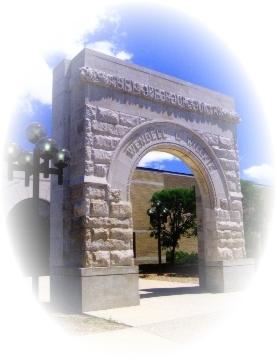 Executive Session AgendaSeptember 6, 2022 at 3:30 p.m.ECSC Administration Building1306 N. Anderson St., Elwood, IN 46036IC5-14-1.5-6.1 (b)(1)Executive sessions may be held only in the following instances:___ (1) Where authorized by federal or state statute._X_ (2) For discussion of strategy with respect to any of the following:              _X_(A) Collective bargaining.              ___(B) Initiation of litigation or litigation that is either pending or has been threatened specifically in writing.              ___(C) The implementation of security systems.              ___(D) The purchase or lease of real property by the governing body up to the time a contract or option to purchase or lease is executed by the parties.  However, all such strategy discussions must be necessary for competitive or bargaining reasons and may not include competitive or bargaining adversaries.___(3) For discussion of the assessment, design, and implementation of school safety and security measures, plans, and systems.___(4 ) Interviews with industrial or commercial prospects or agents of industrial or commercial prospects by the department of commerce, the Indiana development finance authority, the film commission, the Indiana business modernization and technology corporation, or economic development commissions.___ (5) To receive information about and interview prospective employees.___ (6) With respect to any individual over whom the governing body has jurisdiction:              ___(A) To receive information concerning the individual’s alleged misconduct: and              ___(B) To discuss, before a determination, the individual’s status as an employee, a student, or an independent contractor who is:                 	(I ) a physician; or                     	(ii) a school bus driver.___(7) For discussion of records classified as confidential by state or federal statute.___(8) To discuss before a placement decision an individual student’s abilities, past performance, behavior, and needs.__  (9) To discuss a job performance evaluation of individual employees.  This subdivision does not apply to a discussion of the salary, compensation, or benefits of employees during a budget process.___(10) When considering the appointment of a public official, to do the following:              	___(A) Develop a list of prospective appointees.              	___(B) Consider applications.              	___(C) Make one (1) initial exclusion of respective appointees from further consideration.Notwithstanding IC 5-14-3-4(b)(12), a governing body may release and shall make available for inspection andcopying in accordance with IC 5-14-3-3 identifying information concerning prospective appointees not initiallyexcluded from further consideration.  An initial exclusion of prospective appointees from further considerationmay not reduce the number of prospective appointees to fewer than three (3) unless there are fewer than three(3) prospective appointees.  Interviews of prospective appointees must be conducted at a meeting that is opento the public.__ _(11)  To train school board members with an outside consultant and the performance of the role of the members as public officials.___(12)  To prepare or score examinations used in issuing licenses, certificates, permits, or registrations under IC 15-5-1.1 or IC 25. 